  	   	     	   	   	   	Nr ewidencyjny ……………………..     	   	     	   	   	   	                              (nadaje szkoła )     	   	     	   	   	   	Rok szkolny 2020/21   D A N E     O S O B O W E     U C Z N I A   PROSZĘ WYPEŁNIĆ DRUKOWANYMI LITERAMI   Nazwisko________________________________ imiona ______________________________________  Data urodzenia: dzień ____________miesiąc ____________________ rok_____________________   Miejscowość urodzenia______________________województwo________________________________   PESEL            l     l     l     l     l     l     l     l     l     l     l     l   Adres zamieszkania kandydata: Miejscowość_____________________ulica __________________________nr domu/mieszkania _______________ kod _____-_______ poczta _____________________________   GMINA_______________________Telefon kandydata________________________OJCIEC / PRAWNY OPIEKUNNazwisko ______________________  imię _______________________ telefon_____________________  Adres zamieszkania*:____________________________________________________________MATKA / PRAWNY OPIEKUN   Nazwisko ______________________  imię _______________________telefon_____________________  Adres zamieszkania*:____________________________________________________________Gdów, dnia ____________________     	   	     _________________________   	                	   	   	   	   	   	   	(podpis kandydata)   *Wypełnić, jeżeli adres zamieszkania jest inny niż adres zamieszkania kandydata 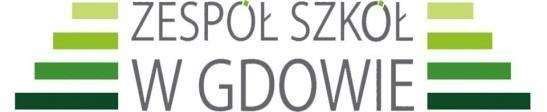 ____________________    Imię i Nazwisko Kandydata    P o d a n i e    Proszę o przyjęcie mnie do klasy pierwszej w Zespole Szkół w Gdowie na rok szkolny 2020/2021:Jako drugi język obcy wybieram:*Język niemiecki	Język francuski	* Dotyczy liceum i technikumWybrany typ szkoły jest moim ______________________wyborem (pierwszym, drugim, trzecim)________________________        	    	    	    	    	    	    	    	    	    	(podpis kandydata)    Załączniki:świadectwo ukończenia szkoły podstawowej	oryginałzaświadczenie o wynikach egzaminu	oryginałkarta informacyjna			oryginał2 fotografie (opisane na odwrocie: imię i nazwisko)karta zdrowiaorzeczenie o stopniu niepełnosprawności/opinia lub orzeczenie Poradni Psychologiczno-PedagogicznejKlauzula Informacyjna RODOZgodnie z art. 13 ust. 1 i 2 RODO niniejszym informujemy, iż:Administratorem danych osobowych jest Zespół Szkół w Gdowie – Dyrektor SzkołyWyznaczono Inspektora Ochrony Danych dostępny pod adresem:  iod@iods.plSzczegółowe informacje dostępne są w siedzibie Zespołu Szkół w Gdowie lub na stronie szkoły www.zsgdow.edu.pl w zakładce Klauzula Informatyczna.SzkołaWybór klasy (rozszerzenia od klasy I / zawód)    Zaznacz X przy wybranej klasie    Liceum Ogólnokształcące(czteroletnie)Język angielskiLiceum Ogólnokształcące(czteroletnie)GeografiaTechnikum(pięcioletnie) Technik informatykSzkoła Branżowa I stopnia FryzjerSzkoła Branżowa I stopnia SprzedawcaSzkoła Branżowa I stopnia wpisz zawód/wielozawodowa